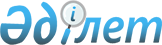 Аудандық мәслихаттың 2017 жылғы 28 желтоқсандағы № 183 "2018–2020 жылдарға арналған Темір қаласы бюджетін бекіту туралы" шешіміне өзгерістер енгізу туралы
					
			Мерзімі біткен
			
			
		
					Ақтөбе облысы Темір аудандық мәслихатының 2018 жылғы 17 сәуірдегі № 217 шешімі. Ақтөбе облысы Әділет департаментінің Темір аудандық Әділет басқармасында 2018 жылғы 2 мамырдағы № 3-10-193 болып тіркелді. Мерзімі өткендіктен қолданыс тоқтатылды
      Қазақстан Республикасының 2008 жылғы 4 желтоқсандағы "Қазақстан Республикасының Бюджет кодексі" Кодексінің 9–1 бабының 2 тармағына, 109-1 бабының 4 тармағына, Қазақстан Республикасының 2001 жылғы 23 қаңтардағы "Қазақстан Республикасындағы жергілікті мемлекеттік басқару және өзін – өзі басқару туралы" Заңының 6 бабының 2–7 тармағына сәйкес Темір аудандық мәслихаты ШЕШІМ ҚАБЫЛДАДЫ:
      1. Темір аудандық мәслихатының 2017 жылғы 28 желтоқсандағы № 183 "2018 – 2020 жылдарға арналған Темір қаласы бюджетін бекіту туралы" (нормативтік құқықтық актілерді мемлекеттік тіркеу тізілімінде № 5856 тіркелген, 2018 жылғы 22 қаңтарда "Темір" газетінде жарияланған) шешіміне мынадай өзгерістер енгізілсін:
      1 тармақта:
      1) тармақшада:
      кірістер – "54 197" сандары "57 093" сандарымен ауыстырылсын; трансферттер түсімдері – "48 275" сандары "51 171" сандарымен ауыстырылсын;
      2) тармақшада:
      шығындар – "54 197" сандары "57 093" сандарымен ауыстырылсын;
      5 тармақта:
      "0" саны "2 896" сандарымен ауыстырылсын.
      2. Көрсетілген шешімдегі 1–қосымша осы шешімдегі қосымшаға сәйкес жаңа редакцияда жазылсын.
      3. "Темір аудандық мәслихатының аппараты" мемлекеттік мекемесі заңнамада белгіленген тәртіппен:
      1) осы шешімді Темір аудандық Әділет басқармасында мемлекеттік тіркеуді;
      2) осы шешімді Қазақстан Республикасы нормативтік құқықтық актілерінің Эталондық бақылау банкіне ресми жариялауға жіберуді;
      3) осы шешімді Темір аудандық мәслихатының интернет – ресурсында орналастыруды қамтамасыз етсін.
      4. Осы шешім 2018 жылғы 1 қаңтардан бастап қолданысқа енгізіледі. 2018 жылға арналған Темір қаласы бюджеті
					© 2012. Қазақстан Республикасы Әділет министрлігінің «Қазақстан Республикасының Заңнама және құқықтық ақпарат институты» ШЖҚ РМК
				
      Темір аудандық мәслихатының сессия төрағасы 
Темір аудандық мәслихатының хатшысы 

Б. АБДЫҒАЛИБ. ІЗБАСОВ
Аудандық мәслихаттың
2018 жылғы 17 сәуірдегі
№ 217 шешіміне қосымша
Аудандық мәслихаттың
2017 жылғы 28 желтоқсандағы
№ 183 шешіміне 1 – қосымша
Санаты
Санаты
Санаты
Санаты
Сомасы (мың теңге)
Сыныбы
Сыныбы
Сыныбы
Сомасы (мың теңге)
Iшкi сыныбы
Iшкi сыныбы
Сомасы (мың теңге)
Атауы
Сомасы (мың теңге)
I. Кірістер
57093
1
Салықтық түсімдер
5670
1
01
Табыс салығы
2240
1
01
2
Жеке табыс салығы
2240
1
04
Меншiкке салынатын салықтар
3430
1
04
1
Мүлiкке салынатын салықтар
110
1
04
3
Жер салығы
320
1
044
4
Көлiк құралдарына салынатын салық
3000
2
Салықтық емес түсiмдер
252
01
7
Мемлекеттік меншіктен түсетін кірістер
252
5
Мемлекет меншігіндегі мүлікті жалға беруден түсетін кірістер
252
4
Трансферттердің түсімдері
51171
4
02
Мемлекеттiк басқарудың жоғары тұрған органдарынан түсетiн трансферттер
51171
4
02
3
Аудандардың (облыстық маңызы бар қаланың) бюджетінен трансферттер
51171
Функционалдық тобы
Функционалдық тобы
Функционалдық тобы
Функционалдық тобы
Функционалдық тобы
Сомасы (мың теңге)
Кіші функционалдық тобы
Кіші функционалдық тобы
Кіші функционалдық тобы
Кіші функционалдық тобы
Сомасы (мың теңге)
ББ әкімшісі
ББ әкімшісі
ББ әкімшісі
Сомасы (мың теңге)
Бағдарлама
Бағдарлама
Сомасы (мың теңге)
Атауы
Сомасы (мың теңге)
II. Шығындар
57093
01
Жалпы сипаттағы мемлекеттiк қызметтер 
18980
1
Мемлекеттiк басқарудың жалпы функцияларын орындайтын өкiлдi, атқарушы және басқа органдар
18980
124
Аудандық маңызы бар қала, ауыл, кент, ауылдық округ әкімінің аппараты
18980
001
Аудандық маңызы бар қала, ауыл, кент, ауылдық округ әкімінің қызметін қамтамасыз ету жөніндегі қызметтер
18181
022
Мемлекеттік органның күрделі шығыстары
799
04
Бiлiм беру
32596
1
Мектепке дейінгі тәрбие және оқыту
32596
124
Аудандық маңызы бар қала, ауыл, кент, ауылдық округ әкімінің аппараты
32596
004
Мектепке дейінгі тәрбиелеу және оқыту және мектепке дейінгі тәрбиелеу және оқыту ұйымдарында медициналық қызмет көрсетуді ұйымдастыру
32596
06
Әлеуметтік көмек және әлеуметтік қамсыздандыру
1032
2
Әлеуметтік көмек
1032
124
Аудандық маңызы бар қала, кент, ауыл, ауылдық округ әкімінің аппараты
1032
003
Мұқтаж азаматтарға үйде әлеуметтік көмек көрсету
1032
07
Тұрғын үй-коммуналдық шаруашылық
4485
3
Елді мекендерді көркейту
4485
124
Аудандық маңызы бар қала, ауыл, кент, ауылдық округ әкімінің аппараты
4485
008
Елді мекендердегі көшелерді жарықтандыру
2615
009
Елді мекендердің санитариясын қамтамасыз ету
1160
011
Елді мекендерді абаттандыру мен көгалдандыру
710
ІІІ. Таза бюджеттік кредиттеу
0
Бюджеттік кредиттер
0
5
Бюджеттік кредиттерді өтеу
Бюджеттік кредиттерді өтеу
0
01
Бюджеттік кредиттерді өтеу
Бюджеттік кредиттерді өтеу
0
1
Мемлекеттік бюджеттен берілген бюджеттік кредиттерді өтеу
Мемлекеттік бюджеттен берілген бюджеттік кредиттерді өтеу
0
IV. Қаржы активтерімен жасалатын операциялар бойынша сальдо
0
V. Бюджет тапшылығы
0 
VІ. Бюджет тапшылығын қаржыландыру
0